CELEBRACIÓN EUCARÍSTICA DE APERTURAAño Bíblico Paulino 2020 -2021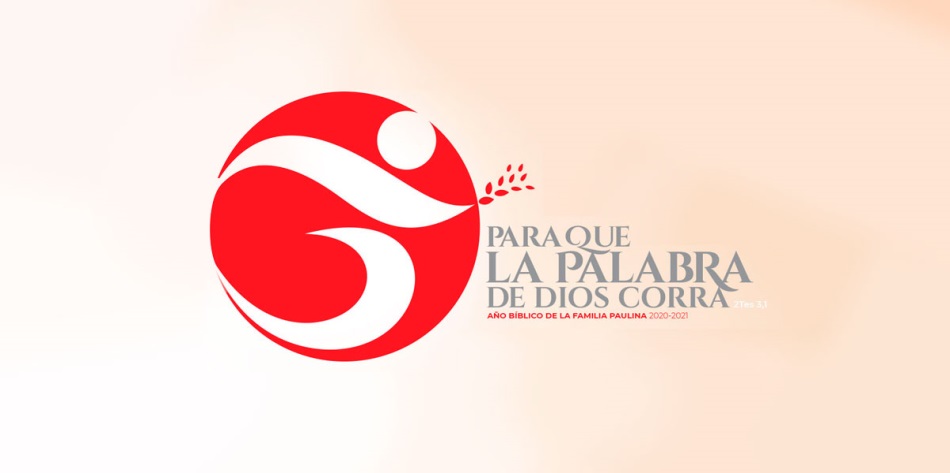 La Familia Paulina en camino: “Para que la Palabra de Dios corra” (2 Ts 3,1)Ciudad de México a 28 de noviembre 2020Catedral Metropolitana de MéxicoCanto de entrada.SaludoObispo: En el nombre del Padre, y del Hijo, y del Espíritu Santo.Asamblea: Amén.Arzobispo: El Señor que dirige nuestros corazones para que amemos a Dios, esté con todos ustedes.A. Y con tu espíritu.Monición:Sean todos bienvenidos!Cristo Jesús nos ha convocado como Familia Paulina, en esta iglesia Catedral, para celebrar su Misterio Pascual, con Él y en Él damos gracias por nuestro Fundador el Beato Padre Santiago Alberione, quien en respuesta al llamado de Jesús Maestro fundó cinco Congregaciones, cuatro Institutos y la Asociación de Cooperadores Paulinos, con la misión de anunciar la Buena Nueva del Evangelio con los medios de comunicación social. En este año en medio de la pandemia viviremos un tiempo de gracia con el “Año Bíblico Paulino”, cuyo objetivo es seguir en camino con la Iglesia, renovándonos a través de la familiaridad, el estudio y la lectura orante de la Sagrada Escritura. Así sus hijos nos preparamos a celebrar el 50 aniversario de su nacimiento en el cielo el 26 de noviembre del 2021.Que el amor que manifestó nuestro Fundador a la Palabra de Dios nos motive a seguir colaborando para que la Palabra de Dios corra (2Ts 3,1), sea el centro de nuestra vida  y llegue a cada hogar y a los ambientes más alejados de la sociedad. Preside nuestra celebración  Monseñor Antonio Lerma Nolasco, Obispo de Iztapalapa y a quien le agradecemos su bondad de presidir esta celebración. Con gozo continuamos con esta acción de gracias.Acto penitencialOración ColectaObispo: Señor y Dios nuestro, que en la Virgen María nos has dejado el modelo del discípulo que conserva fielmente en su corazón las palabras que dan vida, abre nuestros corazones para que acojamos tu palabra salvadora y, por la fuerza del Espíritu Santo, ésta resuene continuamente en nosotros y produzca frutos abundantes. Por nuestro Señor Jesucristo, tu Hijo, que vive y reina contigo en la unidad del Espíritu Santo y es Dios por los siglos de los siglos.LITURGIA DE LA PALABRAMonición: Iniciamos la Liturgia de la Palabra, donde Dios nos revela su amor y su plan de salvación y nosotros respondemos a su amor, descubramos la Buena nueva para nuestra vida. Escuchemos con atención.Del libro del profeta Isaías 55, 10-11	Esto dice el Señor: "Como bajan del cielo la lluvia y la nieve y no vuelven allá, sino después de empapar la tierra, de fecundarla y hacerla germinar, a fin de que dé semilla para sembrar y pan para comer, así será la palabra que sale de mi boca: no volverá a mí sin resultado, sino que hará mi voluntad y cumplirá su misión".Palabra de Dios.A. Te alabamos, Señor.SALMO RESPONSORIAL Del salmo118R. Mi alegría es cumplir tus mandamientos.L. Más me gozo cumpliendo tus preceptos que teniendo riquezas. Tus mandamientos, Señor, son mi alegría, ellos son también mis consejeros. R. Mi alegría es cumplir tus mandamientos.L. Para mí valen más tus enseñanzas que miles de monedas de oro y plata. ¡Qué dulces al paladar son tus promesas! Más que la miel en la boca. R. Mi alegría es cumplir tus mandamientos.L. Tus preceptos son mi herencia perpetua, la alegría de mi corazón. Hondamente suspiro, Señor, por guardar tus mandamientos. R. Mi alegría es cumplir tus mandamientos.ACLAMACIÓN ANTES DEL EVANGELIO (Sal 118, 105)Monición:Aclamemos con grande gozo a Cristo Jesús, el Verbo del Padre, quien asumió nuestra naturaleza para salvarnos, para  ser nuestro Maestro Camino, Verdad y Vida.R. Aleluya, aleluya. Tus palabras, Señor, son una antorcha para mis pasos y una luz en mi sendero. R. Aleluya.Del santo Evangelio según san Mateo 13, 1-9Un día salió Jesús de la casa donde se hospedaba y se sentó a la orilla del mar. Se reunió en torno suyo tanta gente, que él se vio obligado a subir a una barca, donde se sentó, mientras la gente permanecía en la orilla. Entonces Jesús les habló de muchas cosas en parábolas y les dijo: “Una vez salió un sembrador a sembrar, y al ir arrojando la semilla, unos granos cayeron a lo largo del camino; vinieron los pájaros y se los comieron. Otros granos cayeron en terreno pedregoso, que tenía poca tierra; ahí germinaron pronto, porque la tierra no era gruesa; pero cuando subió el sol, los brotes se marchitaron, y como no tenían raíces, se secaron. Otros cayeron entre espinos, y cuando los espinos crecieron, sofocaron las plantitas. Otros granos cayeron en tierra buena y dieron fruto: unos, ciento por uno; otros, sesenta; y otros, treinta. El que tenga oídos, que oiga”. Palabra del Señor.HOMILÍAORACION DE LOS FIELESObispo: Dirijamos nuestra oración a Dios Padre misericordioso, con aquella confianza filial que el Espíritu de Cristo ha infundido en nuestros corazones:Oramos diciendo: Te rogamos, óyenos.Cristo Jesús que dijiste yo soy el Buen Pastor, te pedimos  por el Papa Francisco, los Obispos y Sacerdotes, que tu Espíritu Santo le otorgue sabiduría y fortaleza para guiar al pueblo que tú les ha confiado. OremosCristo Jesús que dijiste Yo soy luz del mundo, te pedimos por los gobernantes, que tu Espíritu Santo los ilumine para que trabajen por la unidad y el bienestar de las naciones, a fin de reine entre los pueblos la justicia, la paz y una libertad verdadera. OremosCristo Jesús que dijiste: Yo soy el Camino, la Verdad y la Vida, te pedimos por los miembros de la Familia Paulina, para que conscientes de nuestra misión en la Iglesia continuemos comunicando la Palabra de Dios con los medios de comunicación social. OremosCristo Jesús que dijiste Yo soy el Pan de vida, te encomendamos a todas las familias para que nunca les falte el pan cotidiano y se alimenten del Pan de tu Palabra y de tu Cuerpo. Oremos Cristo Jesús que dijiste Yo soy la puerta por la que deben entrar las ovejas, te encomendamos a nuestros Superiores Generales y Provinciales para que guiados por ti, nos conduzcan por el camino del bien que lleva a la santidad. OremosCristo Jesús que dijiste  Yo soy la Resurrección y la Vida, te pedimos por los que han muerto a causa de la pandemia, de la violencia, por el odio y la venganza, para que les concedas gozar de la vida eterna y para sus familiares  sé Tú su consuelo y fortaleza. OremosCristo Jesús que dijiste Yo soy la vid ustedes las ramas, que los que estamos aquí y quienes nos acompañan virtualmente, permanezcamos unidos a ti, y por ti y contigo demos mucho fruto. Oremos.Obispo: Padre Santo, escucha nuestras oraciones y haz que nuestra vida, transformada por la fuerza de tu amor, nos lleve a una total entrega a ti y a todos nuestros hermanos. Por Jesucristo nuestro Señor. Amén. LITURGIA EUCARÍSTICAOración sobre las ofrendas.OBISPO: Mira, Señor, con bondad los dones que, agradecidos, te presentamos para conmemorar a santa María Virgen, Madre y discípula de tu Hijo, y, por ellos, concédenos en abundancia aquella gracia y sabiduría que con nuestras solas fuerzas no podemos alcanzar. Por Jesucristo, nuestro Señor.PREFACIO PROPIOV. El Señor esté con ustedes. R. Y con tu espíritu. V. Levantemos el corazón. R. Lo tenemos levantado hacia el Señor. V. Demos gracias al Señor, nuestro Dios. R. Es justo y necesario. En verdad es justo y necesario, es nuestro deber y fuente de salvación darte gracias y alabarte siempre y en todo lugar, Señor, Padre santo, Dios todopoderoso y eterno, por Cristo, Señor nuestro.Cuya Madre, la gloriosa Virgen María, con razón es proclamada dichosa, pues ella mereció engendrar en sus purísimas entrañas a tu Hijo, pero con mayor razón es proclamada todavía más dichosa, ya que, como discípula del Verbo encarnado, buscó diligentemente tu voluntad y con fidelidad la cumplió.Por eso, con todos los ángeles, te cantamos sin cesar el himno de tu gloria: Santo, Santo, Santo…Plegaria EucarísticaComunión Oración después de la comunión. Dios, tú que nos has saciado con el gozo de tu sacramento, concédenos que, siguiendo el ejemplo de la Virgen María, lleguemos a ser verdaderos discípulos de Cristo, que sepamos escuchar cuidadosamente sus palabras y ponerlas en práctica con fidelidad. Por Jesucristo, nuestro Señor.“Renovarnos, en camino con la Iglesia a través de la familiaridad, el estudio y la lectura orante de las Sagradas Escrituras, para vivir de la Palabra de tal manera que llegue a todos, especialmente a las periferias existenciales y del pensamiento”.ORACIÓN Oh Jesús,luz verdadera que ilumina a toda persona humana,sabemos que viniste del Padre para ser nuestroMaestro y enseñar su camino en la verdad:Vida y Espíritu son las “palabras” que nos has dado.Haznos conocer los misterios de Dios y sus incomprensibles riquezas.Muéstranos todos los tesoros de la sabiduría y de la Ciencia de Dios, que están escondidos en ti.Haz que la Palabra habite nuestra vida, y guíe como luz nuestros pasos.Haz que la Palabra siga avanzando en nosotros y sedifunda hasta los extremos confines de la tierra.María, Reina de los Apóstoles, y los santos Pedro y Pablo nos sean en esto ejemplo, inspiración y guía. AménOración libremente inspirada en el texto de Sac. ALBERIONE, Lean las Sagradas Escrituras (p. 320)